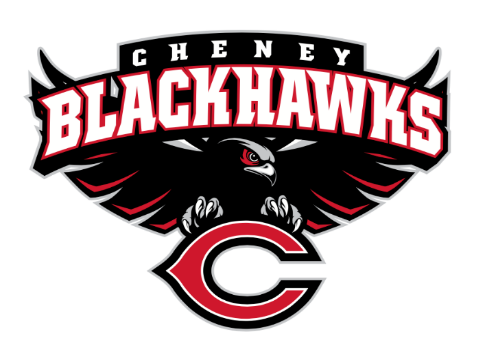 Cheney Blackhawk Booster ClubJanuary 3, 2024Booster Club Meeting AgendaThe Cheney Blackhawk Booster Club’s mission is to create the “Blackhawk Home Court Advantage” that inspires students, athletes, coaches, parents and the community to collectively create a positive and spirited atmosphere for all extra-curricular and athletic programs.  We are volunteers who wish to serve and lead by example.  We support through fundraising, stand behind strong moral character and good sportsmanship and promote a winning school spirit by encouraging attendance at all Cheney High School activities.Welcome & Board Intros/Krisann HatchPresident:		Krisann HatchVice President:	Jay EvansCo-Treasurers:	Darcy Magalsky/Kaely RandlesSecretary:		Kim BestThank you to all of our sponsors and boosters!11 Sponsors, plus PowerAd sponsors34 Members2023/24 Priorities Updates/Krisann HatchMembershipsSponsorshipsRevenue Generation through Concessions & Spirit Gear SalesEstablishing our Events CalendarCommittee ReportsConcessions/Erin Luttermoser Winter UpdateBlackhawk Wrestling Invite – 1/6/24; 7am-7pm for ConcessionsBand event on January 27thSocial Media/Communications/Kim BestSponsorships/OPENUpdateMemberships/Jenny Gasperino Winter Update34 members AND COUNTING!Merchandise/Cassie BleamWinter UpdateEvents/KrisannJanuary:  Blackhawk Wrestling Invite – January 6thMarch – Spring Sports’ Media Day - April:  VanKuren Track InviteMay:  Mayfest  Golf Tourney May 31st – Middle School Soccer at WestwoodJune:  All-Sport Recognition Night June 1-2 – 3v3 Soccer TournamentJuly:  RodeoAugust:  All-Sport BBQ Kick-offMary Shay Soccer TournamentSeptember:Band Community Day Battle in the 509 Cross Country Track October:  HomecomingNovember:  Turkey Trot Craft Fair  Treasurer’s Report/Kaely Randles & Darcy MagalskyGrant Requests Band; requested $12,278 for 7 assistants and staff to attend the Bands of America Grand National Championships in Indianapolis in November 2024; approved $6100 towards this total. Boys Golf; requested $4994.51 for uniforms, golf bags, and early training using simulators; after much discussion, Ken committed to providing the polos, Justin had indicated they had a $1000 sponsor towards the bags, so we approved $3,450 towards the requestGood of the OrderKen Ryan:Next Meeting:  February 7, 2024, 6pm, CHS Commons 